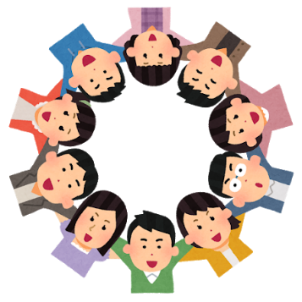 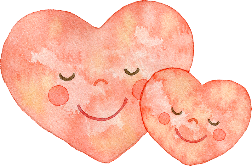 　日頃からご協力ありがとうございます。子どもたちは，学校で学んだことを身につけるために，毎日家庭学習を頑張っています。学校では，その頑張りをたくさんの目で見て認めてあげることで，今よりもっと進んで宿題に取り組んだり，家庭で学習する習慣を確実に身につけたりすることができるのではないかと考えています。学校では･･･頑張っている様子が見られたり，よくできていたときなどには，花丸をつけたり，シールを貼ったり等，発達段階やクラスの実態に応じて，意欲的に取り組めるように工夫しながら，宿題の丸付け・チェックを行っています。また，取り組み方でよい例を示したり，素敵な取り組み方をしている子のノートをみせたりして，子供達に広めることもしています。そこにプラスして･･･「宿題ほめほめファミリーweek」として，保護者の皆様にも子どもたちが取り組んでいる宿題（各学年ごとに設定されたもの）に目を通していただき，励ましのコメントを書いていただきたいです。お子さんが付箋を持ち帰りますので，それに書いていただき，ノートに貼ってください。よろしくお願い致します。自学　　自分の力になる学び　をするために･･･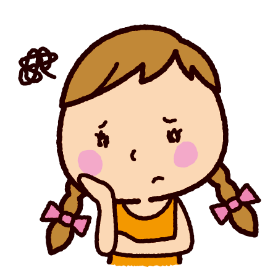 そんな悩みがある人もいると思います。自分の力になる学びになるように，下のような３種類の自学をしてみるといいですね！それぞれのレベルも設定してあるので，ぜひ上のレベルを目指していきましょう！やらされるのではなく，自分から学習することが一番自分の力になります！「自分のために学習してよかった♪」となるように，がんばれ！朝日っ子！○繰り返し学習をする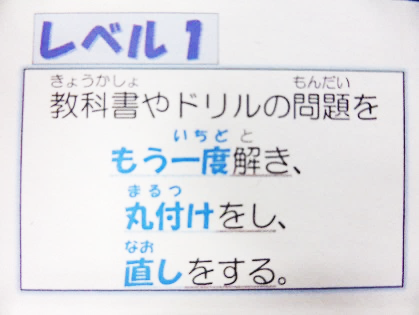 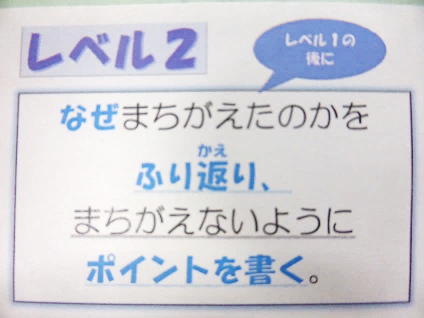 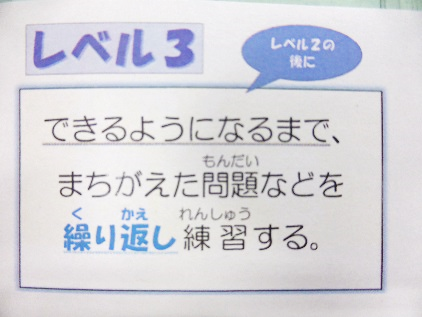 ○復習をする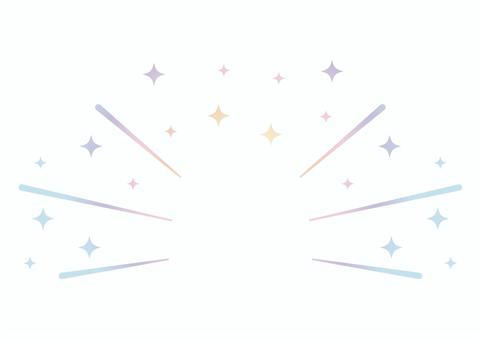 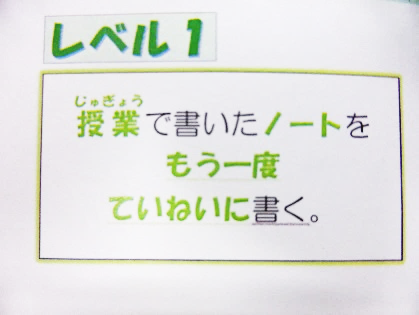 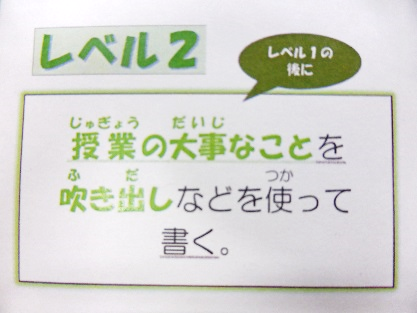 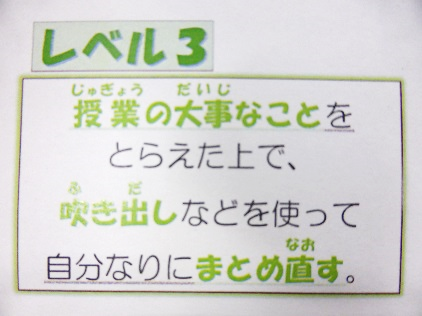 ○調べ学習をする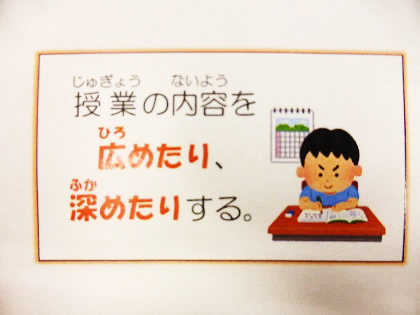 ○学習した後には振り返りを見てもらう宿題付箋を貼ってもらうもの１の１国語・算数ノートの今までの頑張り連絡帳２の１漢字ノート漢字ノート３の１漢字・自学ノート自学ノート３の２漢字・自学ノート自学ノート４の１漢字ノート漢字ノート５の１漢字ノート・算数ドリル生活ノート６の１漢字ドリル・算数ドリル２冊・自学ノートの今までの頑張り生活ノート